MINISTERE DE L’ENSEIGNEMENT SUPERIEUR, DE LA RECHERCHE SCIENTIFIQUE ET DE L’INNOVATION
………………
SECRETARIAT GENERAL
………………
FONDS NATIONAL DE LA RECHERCHE ET DE
L’INNOVATION POUR LE DEVELOPPEMENT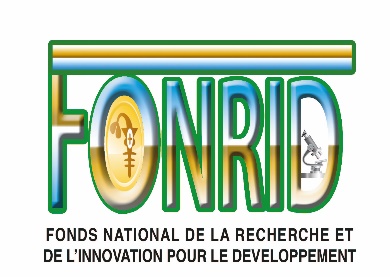 BURKINA FASO                                                             Unité - Progrès - JusticeNote conceptuelle de projet (NCP) d’innovationRéférence de l'appel : Fiche de candidature Fiche de candidature I. Fiche d’identification de projet I. Fiche d’identification de projet Intitulé de l'innovationDomaine (s) (à préciser selon l’appel)Thématique (s) (à préciser selon l’appel)Durée du projet (en mois)Zones d'intervention Coût global du projet (en  Francs CFA)Montant  demandé  au  FONRID  (en  Francs CFA)Nom de la structure porteuseII. Résumé du projetIII. Décrire l'innovationII. Résumé du projetIII. Décrire l'innovationX. Annexes Annexe a : Lettre de soutien de chaque structure partenaire Annexe b : Curriculum vitae des membres de l'équipe de projetX. Annexes Annexe a : Lettre de soutien de chaque structure partenaire Annexe b : Curriculum vitae des membres de l'équipe de projet